Zabawy logopedyczne dla przedszkolaka         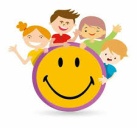 Ćwicz przed lustrem z mamą lub tatąhttps://wordwall.net/pl/resource/2212798/logopedia-%C4%87wiczenia-oddechowo-artykulacyjne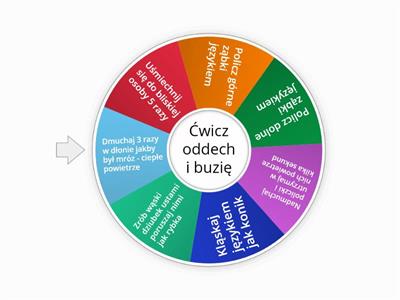 Utrwalamy głoskę sz w wyrazie.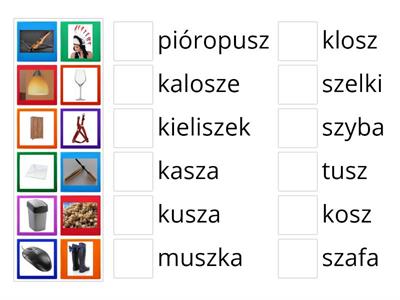 https://wordwall.net/pl/resource/2095614/sz-logopedia